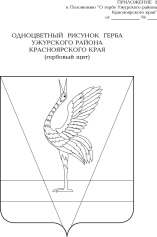 АДМИНИСТРАЦИЯ УЖУРСКОГО РАЙОНАКРАСНОЯРСКОГО КРАЯПОСТАНОВЛЕНИЕ00.00.2022                                             г. Ужур                                              № 000О внесении изменений в постановление администрации Ужурского района от 25.01.2019 № 39 «Об утверждении административного регламента предоставления муниципальной услуги «Выдача разрешения на строительство, реконструкцию объектов капитального строительства»           Руководствуясь постановлением администрации Ужурского района от 22.07.2021 №612 «Об утверждении Порядка разработки и утверждения административных регламентов предоставления муниципальных услуг», статьями 51 и 51.1 Градостроительного Кодекса, ПОСТАНОВЛЯЮ:                                                                           1. Внести в Приложение к постановлению администрации Ужурского района от 25.01.2019 № 39 «Об утверждении административного регламента предоставления муниципальной услуги «Выдача разрешения на строительство, реконструкцию объектов капитального строительства» (далее - Приложение) следующие изменения: 1.1. Пункт 2.4 Приложения читать в следующей редакции:«2.4. Муниципальная услуга по выдаче разрешения на строительство/уведомления о соответствии предоставляется в соответствии со следующими нормативно-правовыми актами:Конституция Российской Федерации;   Градостроительный кодекс Российской Федерации;Федеральный закон от 29.12.2004 № 191-ФЗ «О введении в действие Градостроительного кодекса Российской Федерации»;Федеральный закон от 02.05.2006 № 59-ФЗ «О порядке рассмотрения обращений граждан Российской Федерации»;Федеральный закон от 27.07.2010 № 210-ФЗ «Об организации предоставления государственных и муниципальных услуг»;Приказ Минстроя России от 19.02.2015 № 117/пр «Об утверждении формы разрешения на строительство и формы разрешения на ввод объекта в эксплуатацию»;Закон Российской Федерации от 21.07.1993 № 5485-1 «О государственной тайне»;Приказ Минэкономразвития России от 17.03.2008 № 01 «Об утверждении Перечня сведений, подлежащих засекречиванию, министерства экономического развития Российской Федерации»;Постановление администрации Ужурского района от 22.07.2021 №612 «Об утверждении Порядка разработки и утверждения административных регламентов предоставления муниципальных услуг»;Постановление Правительства Российской Федерации от 22.12.2012 №1376 «Об утверждении правил организации деятельности многофункциональных центров предоставления государственных и муниципальных услуг»;Устав Ужурского района».1.2. Часть 8 подпункта 2.5.1 пункта 2.5 Приложения читать в следующей редакции:«8) уникальный номер записи об аккредитации юридического лица, выдавшего положительное заключение негосударственной экспертизы проектной документации, в государственном реестре юридических лиц, аккредитованных на право проведения негосударственной экспертизы проектной документации и (или) негосударственной экспертизы результатов инженерных изысканий, в случае, если представлено заключение негосударственной экспертизы проектной документации».2. Постановление вступает в силу в день, следующий за днем его официального опубликования в специальном выпуске районной газеты «Сибирский хлебороб».Глава района                                                                                      К.Н. ЗарецкийИсполнил:Ю.Э. СпиридоноваСогласовано:М.Г. АлексеенкоТ.И. Вдовина